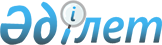 О проведении приписки граждан к призывному участку 1992 года рождения проживающих на территорий Шетского района в 2009 году
					
			Утративший силу
			
			
		
					Решение акима Шетского района Карагандинской области от 25 декабря 2008 года N 01. Зарегистрировано Управлением юстиции Шетского района Карагандинской области 19 января 2009 года N 8-17-70. Прекратило свое действие в связи с истечением срока - (письмо руководителя аппарата акима Шетского района Карагандинской области от 12 апреля 2011 года № 8-4/474)      Сноска. Прекратило свое действие в связи с истечением срока - (письмо руководителя аппарата акима Шетского района Карагандинской области от 12.04.2011 № 8-4/474).

      Во исполнении статьи 17 Закона Республики Казахстан "О воинской обязанности и воинской службе" от 08 июля 2005 года, Постановления Правительства Республики Казахстан № 371 от 5 мая 2006 года "Об утверждении Правил о порядке ведения воинского учета военнообязанных и призывников в Республике Казахстан" и на основании статьи 31 Закона Республики Казахстан от 23 января 2001 года "О местном государственном управлении в Республике Казахстан" аким Шетского района РЕШИЛ:



      1. Начальнику объединенного отдела по делам обороны Шетского района в январе - марте 2009 года провести приписку к призывному участку объединенного отдела по делам обороны Шетского района граждан 1992 года рождения.



      2. Начальнику объединенного отдела по делам обороны Шетского района Н. Абдикешеву:

      1) Запросить из организаций, учреждений, предприятий список работающих граждан подлежащих к приписке;

      2) Представить Акиму района план мероприятий об организаций приписки граждан к призывному участку.



      3. Контроль за исполнением настоящего решение возложить на заместителя акима района Беккожина Ю.



      4. Настоящее решение вводится в законную силу по истечении 10 дней после опубликования.      Исполняющий обязанности                    Беккожин Юржан

      акима Шетского района                      Асанович      Согласовано:      Начальник объединенного отдела

      по делам обороны Шетского района          Н.Н. Абдикешев
					© 2012. РГП на ПХВ «Институт законодательства и правовой информации Республики Казахстан» Министерства юстиции Республики Казахстан
				